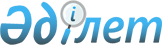 О внесении изменений в решение маслихата от 27 декабря 2013 года № 167 "О районном бюджете на 2014-2016 годы"Решение маслихата Тарановского района Костанайской области от 8 августа 2014 года № 228. Зарегистрировано Департаментом юстиции Костанайской области 13 августа 2014 года № 5002

      В соответствии со статьей 109 Бюджетного Кодекса Республики Казахстан от 4 декабря 2008 года районный маслихат РЕШИЛ:



      1. Внести в решение маслихата от 27 декабря 2013 года № 167 «О районном бюджете на 2014-2016 годы» (зарегистрировано в Реестре государственной регистрации нормативных правовых актов под № 167, опубликовано 9 января 2014 года в газете «Маяк») следующие изменения:



      пункт 1 указанного решения изложить в новой редакции:



      «1. Утвердить районный бюджет на 2014-2016 годы согласно приложениям 1, 2 и 3 соответственно, в том числе на 2014 год в следующих объемах:



      1) доходы – 2836007,1 тысячи тенге, в том числе по:

      налоговым поступлениям – 1441506,0 тысяч тенге;

      неналоговым поступлениям – 6262,0 тысячи тенге;

      поступлениям от продажи основного капитала – 19320,0 тысяч тенге;

      поступлениям трансфертов – 1368919,1 тысячи тенге;



      2) затраты – 2874306,8 тысячи тенге;



      3) чистое бюджетное кредитование – 35628,8 тысяч тенге, в том числе:

      бюджетные кредиты – 46737,0 тысяч тенге;

      погашение бюджетных кредитов – 11108,2 тысяч тенге;



      4) сальдо по операциям с финансовыми активами – 38000,0 тысяч тенге, в том числе:

      приобретение финансовых активов – 38000 тысяч тенге;



      5) дефицит (профицит) бюджета – -111928,5 тысяч тенге;



      6) финансирование дефицита (использование профицита) бюджета – 111928,5 тысяч тенге.»;



      пункт 2-1 указанного решения изложить в новой редакции:



      «2-1. Учесть, что в районном бюджете на 2014 год предусмотрен возврат целевых трансфертов и бюджетных кредитов в следующих размерах:

      целевых трансфертов, выделенных из республиканского бюджета в сумме 81,2 тысяч тенге, целевых трансфертов, выделенных из областного бюджета в сумме 0,2 тысяч тенге;

      бюджетных кредитов, выделенных из республиканского бюджета в сумме 569,2 тысяч тенге.»;



      приложения 1, 5 к указанному решению изложить в новой редакции согласно приложениям 1, 2 к настоящему решению.



      2. Настоящее решение вводится в действие с 1 января 2014 года.      Председатель сорок первой,

      внеочередной сессии                        А. Мадибаев      Исполняющая обязанности

      секретаря районного маслихата              М. Гривко      СОГЛАСОВАНО:      Руководитель

      государственного учреждения

      «Отдел экономики и финансов

      акимата Тарановского района»

      ________________ В. Ересько

Приложение 1       

к решению маслихата    

от 8 августа 2014 года № 228 Приложение 1        

к решению маслихата     

от 27 декабря 2013 года № 167  Районный бюджет на 2014 год

Приложение 2       

к решению маслихата    

от 8 августа 2014 года № 228 Приложение 5       

к решению маслихата     

от 27 декабря 2013 года № 167  Перечень бюджетных программ по аппаратам акимов района в городе, города районного значения, поселка, села, сельского округа на 2014 год      Продолжение таблицы:      Продолжение таблицы:      Продолжение таблицы:
					© 2012. РГП на ПХВ «Институт законодательства и правовой информации Республики Казахстан» Министерства юстиции Республики Казахстан
				

Категория

Категория

Категория

Категория

Категория

Сумма,



тысяч

тенгеКлассКлассКлассКласс

Сумма,



тысяч

тенгеПодклассПодклассПодкласс

Сумма,



тысяч

тенгеСпецификаСпецифика

Сумма,



тысяч

тенгеНаименование

Сумма,



тысяч

тенгеI. Доходы2 836 007,1

1Налоговые поступления1 441 506,001Подоходный налог477 205,02Индивидуальный подоходный налог477 205,003Социальный налог361 000,01Социальный налог361 000,004Hалоги на собственность537 135,01Hалоги на имущество471 264,03Земельный налог10 958,04Hалог на транспортные средства48 590,05Единый земельный налог6 323,005Внутренние налоги на товары, работы и услуги62 794,02Акцизы38 877,03Поступления за использование природных и других ресурсов18 760,04Сборы за ведение предпринимательской и профессиональной деятельности5 157,008Обязательные платежи, взимаемые за совершение юридически значимых действий и (или) выдачу документов уполномоченными на то государственными органами или должностными лицами3 372,01Государственная пошлина3 372,0

2Неналоговые поступления6 262,001Доходы от государственной собственности2 596,05Доходы от аренды имущества, находящегося в государственной собственности2 596,006Прочие неналоговые поступления3 666,01Прочие неналоговые поступления3 666,0

3Поступления от продажи основного капитала19 320,001Продажа государственного имущества, закрепленного за государственными учреждениями1 000,01Продажа государственного имущества, закрепленного за государственными учреждениями1 000,003Продажа земли и нематериальных активов18 320,01Продажа земли15 000,02Продажа нематериальных активов3 320,0

4Поступления трансфертов 1 368 919,102Трансферты из вышестоящих органов государственного управления1 368 919,12Трансферты из областного бюджета1 368 919,1Функциональная группаФункциональная группаФункциональная группаФункциональная группаФункциональная группаСумма,

тысяч

тенгеФункциональная подгруппаФункциональная подгруппаФункциональная подгруппаФункциональная подгруппаСумма,

тысяч

тенгеАдминистратор бюджетных программАдминистратор бюджетных программАдминистратор бюджетных программСумма,

тысяч

тенгеПрограммаПрограммаСумма,

тысяч

тенгеНаименованиеСумма,

тысяч

тенгеII.Затраты2 874 306,801Государственные услуги общего характера255 369,7011Представительные, исполнительные и другие органы, выполняющие общие функции государственного управления222 638,9011112Аппарат маслихата района (города областного значения)14 577,0011112001Услуги по обеспечению деятельности маслихата района (города областного значения)14 577,0011122Аппарат акима района (города областного значения)67 808,0011122001Услуги по обеспечению деятельности акима района

(города областного значения)66 077,0011122003Капитальные расходы государственного органа1 731,0011123Аппарат акима района в городе, города районного значения, поселка, села, сельского округа140 253,9011123001Услуги по обеспечению деятельности акима района в городе, города районного значения, поселка, села, сельского округа140 253,9012Финансовая деятельность5 591,4012459Отдел экономики и финансов района (города областного значения)5 591,4003Проведение оценки имущества в целях налогообложения896,4010Приватизация, управление коммунальным имуществом, постприватизационная деятельность и регулирование споров, связанных с этим 600,0012459011Учет, хранение, оценка и реализация имущества, поступившего в коммунальную собственность4 095,0019Прочие государственные услуги общего характера27 139,4019459Отдел экономики и финансов района (города областного значения)27 139,4019459001Услуги по реализации государственной политики в области формирования и развития экономической политики, государственного планирования, исполнения бюджета и управления коммунальной собственностью района (города областного значения)27 139,402Оборона5 742,5021Военные нужды4 351,4021122Аппарат акима района (города областного значения)4 351,4021122005Мероприятия в рамках исполнения всеобщей воинской обязанности4 351,4022Организация работы по чрезвычайным ситуациям1 391,1022122Аппарат акима района (города областного значения)1 391,1022122006Предупреждение и ликвидация чрезвычайных ситуаций масштаба района (города областного значения)1 391,104Образование1 364 939,6041Дошкольное воспитание и обучение134 481,0041123Аппарат акима района в городе, города районного значения, поселка, села, сельского округа117 933,0041123004Обеспечение деятельности организаций дошкольного воспитания и обучения78 119,0041Реализация государственного образовательного заказа в дошкольных организациях образования 39 814,0464Отдел образования района (города областного значения)16 548,0040Реализация государственного образовательного заказа в дошкольных организациях образования 16 548,0042Начальное, основное среднее и общее среднее образование1 165 986,3042123Аппарат акима района в городе, города районного значения, поселка, села, сельского округа231,0042123005Организация бесплатного подвоза учащихся до школы и обратно в сельской местности231,0042464Отдел образования района (города областного значения)1 165 755,3042464003Общеобразовательное обучение1 144 843,3042464006Дополнительное образование для детей 20 912,0049Прочие услуги в области образования64 472,3049464Отдел образования района (города областного значения)64 472,3049464001Услуги по реализации государственной политики на местном уровне в области образования 7 774,6049464005Приобретение и доставка учебников, учебно-методических комплексов для государственных учреждений образования района (города областного значения)9 433,0015Ежемесячная выплата денежных средств опекунам (попечителям) на содержание ребенка-сироты (детей-сирот), и ребенка (детей), оставшегося без попечения родителей15 622,0067Капитальные расходы подведомственных государственных учреждений и организаций31 642,706Социальная помощь и социальное обеспечение117 670,8062Социальная помощь93 300,8062451Отдел занятости и социальных программ района (города областного значения)93 300,8062451002Программа занятости28 629,0062451005Государственная адресная социальная помощь914,0062451006Оказание жилищной помощи11 000,0062451007Социальная помощь отдельным категориям нуждающихся граждан по решениям местных представительных органов17 259,8062451010Материальное обеспечение детей-инвалидов, воспитывающихся и обучающихся на дому750,0062451014Оказание социальной помощи нуждающимся гражданам на дому17 604,0062451016Государственные пособия на детей до 18 лет14 941,0062451017Обеспечение нуждающихся инвалидов обязательными гигиеническими средствами и предоставление услуг специалистами жестового языка, индивидуальными помощниками в соответствии с индивидуальной программой реабилитации инвалида2 203,0069Прочие услуги в области социальной помощи и социального обеспечения24 370,0069451Отдел занятости и социальных программ района (города областного значения)23 545,0069451001Услуги по реализации государственной политики на местном уровне в области обеспечения занятости и реализации социальных программ для населения23 081,0069451011Оплата услуг по зачислению, выплате и доставке пособий и других социальных выплат464,0458Отдел жилищно-коммунального хозяйства, пассажирского транспорта и автомобильных дорог района (города областного значения)825,0050Реализация Плана мероприятий по обеспечению прав и улучшению качества жизни инвалидов825,007Жилищно-коммунальное хозяйство795 474,7071Жилищное хозяйство30 199,6123Аппарат акима района в городе, города районного значения, поселка, села, сельского округа266,0007Организация сохранения государственного жилищного фонда города районного значения, поселка, села, сельского округа266,0455Отдел культуры и развития языков района (города областного значения)168,0024Ремонт объектов в рамках развития городов и сельских населенных пунктов по Дорожной карте занятости 2020168,0071458Отдел жилищно-коммунального хозяйства, пассажирского транспорта и автомобильных дорог района (города областного значения)29 765,6002Изъятие, в том числе путем выкупа земельных участков для государственных надобностей и связанное с этим отчуждение недвижимого имущества26 025,6071458004Обеспечение жильем отдельных категорий граждан3 740,0072Коммунальное хозяйство707 873,3072458Отдел жилищно-коммунального хозяйства, пассажирского транспорта и автомобильных дорог района (города областного значения)12 331,0072458026Организация эксплуатации тепловых сетей, находящихся в коммунальной собственности районов (городов областного значения)12 331,0072466Отдел архитектуры, градостроительства и строительства района (города областного значения)695 542,3072467058Развитие системы водоснабжения и водоотведения в сельских населенных пунктах695 542,3073Благоустройство населенных пунктов57 401,8073123Аппарат акима района в городе, города районного значения, поселка, села, сельского округа45 601,8073123008Освещение улиц населенных пунктов21 066,0073123009Обеспечение санитарии населенных пунктов8 567,8073123010Содержание мест захоронений и погребение безродных180,0073123011Благоустройство и озеленение населенных пунктов15 788,0458Отдел жилищно-коммунального хозяйства, пассажирского транспорта и автомобильных дорог района (города областного значения)11 800,0016Обеспечение санитарии населенных пунктов4 800,0018Благоустройство и озеленение населенных пунктов7 000,008Культура, спорт, туризм и информационное пространство152 456,4081Деятельность в области культуры61 565,0081455Отдел культуры и развития языков района (города областного значения)61 565,0081455003Поддержка культурно-досуговой работы61 565,0082Спорт16 950,4082465Отдел физической культуры и спорта района (города областного значения)16 950,4001Услуги по реализации государственной политики на местном уровне в сфере физической культуры и спорта4 504,4005Развитие массового спорта и национальных видов спорта 6 090,0082465006Проведение спортивных соревнований на районном (города областного значения) уровне2 666,0082465007Подготовка и участие членов сборных команд района (города областного значения) по различным видам спорта на областных спортивных соревнованиях3 690,0083Информационное пространство50 047,0083455Отдел культуры и развития языков района (города областного значения)43 542,0083455006Функционирование районных (городских) библиотек35 158,0083455007Развитие государственного языка и других языков народа Казахстана8 384,0083456Отдел внутренней политики района (города областного значения)6 505,0083456002Услуги по проведению государственной информационной политики через газеты и журналы 4 145,0083456005Услуги по проведению государственной информационной политики через телерадиовещание2 360,0089Прочие услуги по организации культуры, спорта, туризма и информационного пространства23 894,0089455Отдел культуры и развития языков района (города областного значения)11 326,0089455001Услуги по реализации государственной политики на местном уровне в области развития языков и культуры7 226,0032Капитальные расходы подведомственных государственных учреждений и организаций4 100,0089456Отдел внутренней политики района (города областного значения)12 568,0089456001Услуги по реализации государственной политики на местном уровне в области информации, укрепления государственности и формирования социального оптимизма граждан6 853,0003Реализация мероприятий в сфере молодежной политики5 715,010Сельское, водное, лесное, рыбное хозяйство, особо охраняемые природные территории, охрана окружающей среды и животного мира, земельные отношения80 116,8101Сельское хозяйство40 995,0459Отдел экономики и финансов района (города областного значения)14 666,0099Реализация мер по оказанию социальной поддержки специалистов14 666,0101462Отдел сельского хозяйства района (города областного значения)15 192,4101462001Услуги по реализации государственной политики на местном уровне в сфере сельского хозяйства15 192,4473Отдел ветеринарии района (города областного значения)11 136,6001Услуги по реализации государственной политики на местном уровне в сфере ветеринарии8 072,6006Организация санитарного убоя больных животных1 845,0007Организация отлова и уничтожения бродячих собак и кошек1 219,0106Земельные отношения6 732,8106463Отдел земельных отношений района (города областного значения)6 732,8106463001Услуги по реализации государственной политики в области регулирования земельных отношений на территории района (города областного значения)6 732,8109Прочие услуги в области сельского, водного, лесного, рыбного хозяйства, охраны окружающей среды и земельных отношений32 389,0473Отдел ветеринарии района (города областного значения)32 389,0011Проведение противоэпизоотических мероприятий32 389,011Промышленность, архитектурная, градостроительная и строительная деятельность11 473,8112Архитектурная, градостроительная и строительная деятельность11 473,8112466Отдел архитектуры, градостроительства и строительства района (города областного значения)11 473,8112467001Услуги по реализации государственной политики в области строительства, улучшения архитектурного облика городов, районов и населенных пунктов области и обеспечению рационального и эффективного градостроительного освоения территории района (города областного значения)11 473,812Транспорт и коммуникации46 757,0121Автомобильный транспорт46 757,0121123Аппарат акима района в городе, города районного значения, поселка, села, сельского округа11 757,0121123013Обеспечение функционирования автомобильных дорог в городах районного значения, поселках, селах, сельских округах11 757,0121458Отдел жилищно-коммунального хозяйства, пассажирского транспорта и автомобильных дорог района (города областного значения)35 000,0121458023Обеспечение функционирования автомобильных дорог35 000,013Прочие44 208,2133Поддержка предпринимательской деятельности и защита конкуренции7 635,8133469Отдел предпринимательства района (города областного значения)7 635,8133469001Услуги по реализации государственной политики на местном уровне в области развития предпринимательства и промышленности 7 135,8133469003Поддержка предпринимательской деятельности500,0139Прочие36 572,4123Аппарат акима района в городе, города районного значения, поселка, села, сельского округа23 939,3040Реализация мер по содействию экономическому развитию регионов в рамках Программы «Развитие регионов» 23 939,3139458Отдел жилищно-коммунального хозяйства, пассажирского транспорта и автомобильных дорог района (города областного значения)9 801,4139458001Услуги по реализации государственной политики на местном уровне в области жилищно-коммунального хозяйства, пассажирского транспорта и автомобильных дорог 8 381,8067Капитальные расходы подведомственных государственных учреждений и организаций1 419,6139459Отдел экономики и финансов района (города областного значения)1 460,0139459012Резерв местного исполнительного органа района (города областного значения) 1 460,0464Отдел образования района (города областного значения)1371,7041Реализация мер по содействию экономическому развитию регионов в рамках Программы «Развитие регионов» 1371,714Обслуживание долга15,91Обслуживание долга15,9459Отдел экономики и финансов района (города областного значения)15,9021Обслуживание долга местных исполнительных органов по выплате вознаграждений и иных платежей по займам из областного бюджета15,915Трансферты81,4151Трансферты81,4151459Отдел экономики и финансов района (города областного значения)81,4151459006Возврат неиспользованных (недоиспользованных) целевых трансфертов81,4III. Чистое бюджетное кредитование35 628,8Бюджетные кредиты46 737,010Сельское, водное, лесное, рыбное хозяйство, особо охраняемые природные территории, охрана окружающей среды и животного мира, земельные отношения46 737,0101Сельское хозяйство46 737,0101459Отдел экономики и финансов района (города областного значения)46 737,0018Бюджетные кредиты для реализации мер социальной поддержки специалистов46 737,0Погашение бюджетных кредитов11 108,25Погашение бюджетных кредитов11 108,201Погашение бюджетных кредитов11 108,21Погашение бюджетных кредитов, выданных из государственного бюджета11 108,2IV. Сальдо по операциям с финансовыми активами38 000,0Приобретение финансовых активов38 000,013Прочие38 000,09Прочие38 000,0458Отдел жилищно-коммунального хозяйства, пассажирского транспорта и автомобильных дорог района (города областного значения)38 000,0060Увеличение уставных капиталов специализированных уполномоченных организаций38 000,0V. Дефицит (профицит) бюджета-111 928,5VI. Финансирование дефицита (использование профицита) бюджета111 928,5

№

Администратор



бюджетных

программ123001123004123041

№

Администратор



бюджетных

программ

Услуги по



обеспечению



деятельности акима



района в городе,



города районного



значения, поселка,



села, сельского

округа

Обеспечение



деятельности



организаций



дошкольного



воспитания и

обучения

Реализация 

государст-

венного 

образова-

тельного



заказа в



дошкольных 

организаци-

ях

образования

№

Администратор



бюджетных

программ

Услуги по



обеспечению



деятельности акима



района в городе,



города районного



значения, поселка,



села, сельского

округа

Обеспечение



деятельности



организаций



дошкольного



воспитания и

обучения

Реализация 

государст-

венного 

образова-

тельного



заказа в



дошкольных 

организаци-

ях

образованияВсего:140253,978119,039814,0

№

Администратор



бюджетных

программ

Услуги по



обеспечению



деятельности акима



района в городе,



города районного



значения, поселка,



села, сельского

округа

Обеспечение



деятельности



организаций



дошкольного



воспитания и

обучения

Реализация 

государст-

венного 

образова-

тельного



заказа в



дошкольных 

организаци-

ях

образования

1ГУ "Аппарат акима Асенкритовского сельского округа"11097,80,00,0

2ГУ "Аппарат акима Белинского сельского округа"10011,20,00,0

3ГУ "Аппарат акима села Евгеновка"7571,80,00,0

4ГУ "Аппарат акима Калининского сельского округа"10180,00,016134,0

5ГУ "Аппарат акима Кайранкольского сельского округа"9108,00,00,0

6ГУ "Аппарат акима села Приозерное"8253,20,00,0

7ГУ "Аппарат акима Майского сельского округа"11073,60,023680,0

8ГУ "Аппарат акима Набережного сельского округа"9483,40,00,0

9ГУ "Аппарат акима Новоильиновского сельского округа"12703,40,00,0

10ГУ "Аппарат акима Павловского сельского округа"8305,20,00,0

11ГУ "Аппарат акима Тарановского сельского округа"17091,339257,00,0

12ГУ "Аппарат акима села Юбилейное"8340,20,00,0

13ГУ "Аппарат акима поселка Тобол"17034,838862,00,0

№

Администратор



бюджетных

программ123007123008123009

№

Администратор



бюджетных

программ

Организация



сохранения 

государствен-

ного



жилищного фонда



города районного



значения, поселка,



села, сельского

округа

Освещение улиц



населенных

пунктов

Обеспечение



санитарии



населенных

пунктов

№

Администратор



бюджетных

программ

Организация



сохранения 

государствен-

ного



жилищного фонда



города районного



значения, поселка,



села, сельского

округа

Освещение улиц



населенных

пунктов

Обеспечение



санитарии



населенных

пунктовВсего:266,021066,08567,8

№

Администратор



бюджетных

программ

Организация



сохранения 

государствен-

ного



жилищного фонда



города районного



значения, поселка,



села, сельского

округа

Освещение улиц



населенных

пунктов

Обеспечение



санитарии



населенных

пунктов

1ГУ "Аппарат акима Асенкритовского сельского округа"0,0757,00,0

2ГУ "Аппарат акима Белинского сельского округа"0,0682,00,0

3ГУ "Аппарат акима села Евгеновка"0,0308,00,0

4ГУ "Аппарат акима Калининского сельского округа"0,01366,00,0

5ГУ "Аппарат акима Кайранкольского сельского округа"0,0637,00,0

6ГУ "Аппарат акима села Приозерное"0,0430,00,0

7ГУ "Аппарат акима Майского сельского округа"0,01251,00,0

8ГУ "Аппарат акима Набережного сельского округа"266,0439,00,0

9ГУ "Аппарат акима Новоильиновского сельского округа"0,01320,01000,0

10ГУ "Аппарат акима Павловского сельского округа"0,0950,0690,0

11ГУ "Аппарат акима Тарановского сельского округа"0,09195,03230,0

12ГУ "Аппарат акима села Юбилейное"0,0459,00,0

13ГУ "Аппарат акима поселка Тобол"0,03272,03647,8

№

Администратор



бюджетных

программ123010123011123013

№

Администратор



бюджетных

программ

Содержание мест



захоронений и



погребение

безродных

Благоустрой-

ство и



озеленение



населенных

пунктов

Обеспечение 

функциони-

рования 

автомобиль-

ных



дорог в городах



районного



значения, поселках,



селах, сельских

округах

№

Администратор



бюджетных

программ

Содержание мест



захоронений и



погребение

безродных

Благоустрой-

ство и



озеленение



населенных

пунктов

Обеспечение 

функциони-

рования 

автомобиль-

ных



дорог в городах



районного



значения, поселках,



селах, сельских

округахВсего:180,015788,011757,0

№

Администратор



бюджетных

программ

Содержание мест



захоронений и



погребение

безродных

Благоустрой-

ство и



озеленение



населенных

пунктов

Обеспечение 

функциони-

рования 

автомобиль-

ных



дорог в городах



районного



значения, поселках,



селах, сельских

округах

1ГУ "Аппарат акима Асенкритовского сельского округа"0,0240,0600,0

2ГУ "Аппарат акима Белинского сельского округа"0,050,0400,0

3ГУ "Аппарат акима села Евгеновка"0,024,0353,0

4ГУ "Аппарат акима Калининского сельского округа"0,0340,0820,0

5ГУ "Аппарат акима Кайранкольского сельского округа"0,0101,0300,0

6ГУ "Аппарат акима села Приозерное"0,042,0200,0

7ГУ "Аппарат акима Майского сельского округа"0,0748,0330,0

8ГУ "Аппарат акима Набережного сельского округа"0,0125,0300,0

9ГУ "Аппарат акима Новоильиновского сельского округа"75,0285,01950,0

10ГУ "Аппарат акима Павловского сельского округа"0,040,0750,0

11ГУ "Аппарат акима Тарановского сельского округа"0,011355,03304,0

12ГУ "Аппарат акима села Юбилейное"0,0138,0450,0

13ГУ "Аппарат акима поселка Тобол"105,02300,02000,0

№

Администратор



бюджетных

программ123005123040

Всего по

админист-

ратору

№

Администратор



бюджетных

программ

Организация



бесплатного



подвоза учащихся



до школы и



обратно в



сельской

местности

Реализация мер по



содействию



экономическому



Развитию



регионов в рамках



Программы



«Развитие

регионов»

Всего по

админист-

ратору

№

Администратор



бюджетных

программ

Организация



бесплатного



подвоза учащихся



до школы и



обратно в



сельской

местности

Реализация мер по



содействию



экономическому



Развитию



регионов в рамках



Программы



«Развитие

регионов»

Всего по

админист-

раторуВсего:231,023939,3339982,0

№

Администратор



бюджетных

программ

Организация



бесплатного



подвоза учащихся



до школы и



обратно в



сельской

местности

Реализация мер по



содействию



экономическому



Развитию



регионов в рамках



Программы



«Развитие

регионов»

Всего по

админист-

ратору

1ГУ "Аппарат акима Асенкритовского сельского округа"0,01959,914654,7

2ГУ "Аппарат акима Белинского сельского округа"0,0178,611321,8

3ГУ "Аппарат акима села Евгеновка"0,00,08256,8

4ГУ "Аппарат акима Калининского сельского округа"231,0250,029321,0

5ГУ "Аппарат акима Кайранкольского сельского округа"0,00,010146,0

6ГУ "Аппарат акима села Приозерное"0,00,08925,2

7ГУ "Аппарат акима Майского сельского округа"0,03000,040082,6

8ГУ "Аппарат акима Набережного сельского округа"0,0250,010863,4

9ГУ "Аппарат акима Новоильиновского сельского округа"0,0392,817726,2

10ГУ "Аппарат акима Павловского сельского округа"0,0650,011385,2

11ГУ "Аппарат акима Тарановского сельского округа"0,09311,092743,3

12ГУ "Аппарат акима села Юбилейное"0,00,09387,2

13ГУ "Аппарат акима поселка Тобол"0,07947,075168,6